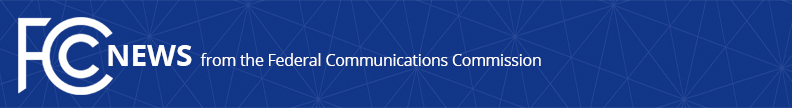 Media Contact: Michael Scurato, (202) 418-2083michael.scurato@fcc.govFor Immediate ReleaseSTATEMENT OF COMMISSIONER GEOFFREY STARKSOn Today’s Open Internet Oral Argument at the D.C. Circuit Court of Appeals  -- WASHINGTON, February 1, 2019—FCC Commissioner Geoffrey Starks offered the following statement on today’s oral argument in Mozilla v. FCC at the D.C. Circuit:“Today in federal court, this FCC is attempting to explain why it ignored the evidence before it and hastily abandoned the carefully crafted, common sense Open Internet framework established in 2015.  In the process, it ignored the will of millions of people who made their support for a free and open Internet crystal clear.  Like many others, I am paying close attention.  “We know that consumers cannot count on the goodwill of big business to protect their interests.  Unfettered access to the Open Internet provides a gateway to opportunity.  Strong, enforceable rules empower consumers to make sure they get the service that they pay for and expect.  I strongly believe that the FCC made the right call with the framework it established in 2015, and I am hopeful that these critical consumer protections will soon be restored.”  ###
Office of Commissioner Geoffrey Starks: (202) 418-2500ASL Videophone: (844) 432-2275TTY: (888) 835-5322Twitter: @GeoffreyStarkswww.fcc.gov/about/leadership/geoffrey-starks  This is an unofficial announcement of Commission action.  Release of the full text of a Commission order constitutes official action.  See MCI v. FCC, 515 F.2d 385 (D.C. Cir. 1974).